FONDS AGRO LAB en ACTIONS2023 - 2025MRC DE PAPINEAUFormulaire de demande d’aide financière 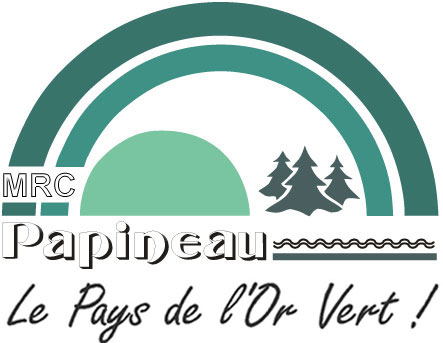 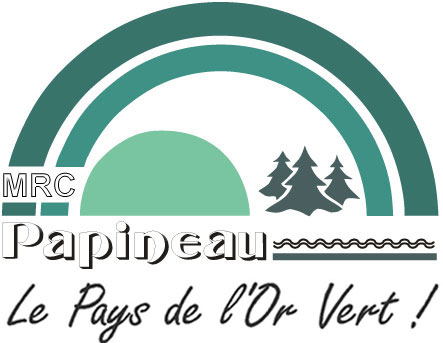 Pour activer une case à cocher dans le formulaire, double-cliquez sur la case et sélectionnez case activée.  Pour prendre rendez-vous, SVP, communiquez avec Mme Andréane Sabourin:819-427-6243, poste 1407 ou a.sabourin@mrc-papineau.com La date limite de dépôt officiel (final) des demandes d'aide financière est :Le vendredi 27 septembre 2024 à 16h ou à l’épuisement des sommesLe guide et le formulaire de présentation des projets peuvent être téléchargés à partir du site Web de la MRC : www.mrcpapineau.com À valider  1.  Renseignements sur le promoteur1.  Renseignements sur le promoteur1.  Renseignements sur le promoteur1.  Renseignements sur le promoteur1.  Renseignements sur le promoteurNom du responsable :      Nom du responsable :      Nom du responsable :      Nom du responsable :      Nom du responsable :      Nom de l’organisation :Nom de l’organisation :Nom de l’organisation :NEQ :NEQ :Adresse :      Adresse :      Adresse :      Municipalité :      Municipalité :      Code postal :      Téléphone :      Téléphone :      Téléphone :      Télécopieur :      Courriel :      Courriel :      Site web :      Site web :      Site web :      Personne contact :      Personne contact :      Personne contact :      Personne contact :      Personne contact :      Type d’organisation : Type d’organisation : Type d’organisation : Type d’organisation : Type d’organisation :  Municipalité ou regroupement de municipalités     Coopérative non financière (solidarité ou consommateur) Municipalité ou regroupement de municipalités     Coopérative non financière (solidarité ou consommateur) Municipalité ou regroupement de municipalités     Coopérative non financière (solidarité ou consommateur) Municipalité ou regroupement de municipalités     Coopérative non financière (solidarité ou consommateur) Municipalité ou regroupement de municipalités     Coopérative non financière (solidarité ou consommateur) Organisme à but non lucratif incorporé                  Commission scolaire – établissement d’enseignement Organisme à but non lucratif incorporé                  Commission scolaire – établissement d’enseignement Organisme à but non lucratif incorporé                  Commission scolaire – établissement d’enseignement Organisme à but non lucratif incorporé                  Commission scolaire – établissement d’enseignement Organisme à but non lucratif incorporé                  Commission scolaire – établissement d’enseignement Entreprise privée                                                   Entreprise d’économie sociale Entreprise privée                                                   Entreprise d’économie sociale Entreprise privée                                                   Entreprise d’économie sociale Entreprise privée                                                   Entreprise d’économie sociale Entreprise privée                                                   Entreprise d’économie sociale2.  Renseignements généraux sur le projet2.  Renseignements généraux sur le projetTitre du projet :  Titre du projet :  Territoire d’action :     MRC Papineau       Une ou un ensemble de municipalitésTerritoire d’action :     MRC Papineau       Une ou un ensemble de municipalitésChantier(s) de l’Agro Lab Petite Nation touché(s) (se référer au guide de présentation, p. 1) :Chantier(s) de l’Agro Lab Petite Nation touché(s) (se référer au guide de présentation, p. 1) : Accessibilité des aliments locaux Économie circulaire. Agroenvironnement Mutualisation des ressources et servicesAfin de réaliser votre projet, aurez-vous besoin de permis ou d’autorisations ?Non     Oui      Lesquelles ? Afin de réaliser votre projet, aurez-vous besoin de permis ou d’autorisations ?Non     Oui      Lesquelles ? Le projet reçoit-il d’autres subventions gouvernementales ?Non     Oui      Lesquelles ?Le projet reçoit-il d’autres subventions gouvernementales ?Non     Oui      Lesquelles ?3.  Le projetDescription du projet :Quels sont les objectifs et les résultats visés par le projet ? (Contexte, état de la situation, besoins auxquels votre projet répond, retombées prévues ?) Certaines données des projets développés dans le cadre de l’Agro Lab Petite Nation seront partagées pour faciliter l’émergence de d’autres systèmes agroalimentaires durables. En quoi votre projet contribuera-t-il à l’avancement des connaissances? Quels mécanismes d’évaluation pensez-vous mettre en place pendant la réalisation du projet? Comment prévoyez-vous vous adapter aux changements?Quels aspects du système agroalimentaire seront touchés par votre projet (production, transformation, distribution, consommation, valorisation des déchets et surplus, gouvernance)? Comment? Quels aspects du système agroalimentaire seront touchés par votre projet (production, transformation, distribution, consommation, valorisation des déchets et surplus, gouvernance)? Comment? Quels aspects du système agroalimentaire seront touchés par votre projet (production, transformation, distribution, consommation, valorisation des déchets et surplus, gouvernance)? Comment? Quels aspects du système agroalimentaire seront touchés par votre projet (production, transformation, distribution, consommation, valorisation des déchets et surplus, gouvernance)? Comment? Quels aspects du système agroalimentaire seront touchés par votre projet (production, transformation, distribution, consommation, valorisation des déchets et surplus, gouvernance)? Comment? En quoi votre projet contribuera-t-il à la durabilité du système agroalimentaire?En quoi votre projet contribuera-t-il à la durabilité du système agroalimentaire?En quoi votre projet contribuera-t-il à la durabilité du système agroalimentaire?En quoi votre projet contribuera-t-il à la durabilité du système agroalimentaire?En quoi votre projet contribuera-t-il à la durabilité du système agroalimentaire?Durabilité environnementale :Durabilité sociale :Durabilité économique :Durabilité de la gouvernance :Durabilité environnementale :Durabilité sociale :Durabilité économique :Durabilité de la gouvernance :Durabilité environnementale :Durabilité sociale :Durabilité économique :Durabilité de la gouvernance :Durabilité environnementale :Durabilité sociale :Durabilité économique :Durabilité de la gouvernance :Durabilité environnementale :Durabilité sociale :Durabilité économique :Durabilité de la gouvernance :Impact dans le milieu / Nombre de personnes touchées par le projet :Impact dans le milieu / Nombre de personnes touchées par le projet :Impact dans le milieu / Nombre de personnes touchées par le projet :Impact dans le milieu / Nombre de personnes touchées par le projet :Impact dans le milieu / Nombre de personnes touchées par le projet :Comment pensez-vous mesurer la réussite ou non de votre projet?Comment pensez-vous mesurer la réussite ou non de votre projet?Comment pensez-vous mesurer la réussite ou non de votre projet?Comment pensez-vous mesurer la réussite ou non de votre projet?Comment pensez-vous mesurer la réussite ou non de votre projet?4. Échéancier de réalisation :  4. Échéancier de réalisation :  4. Échéancier de réalisation :  4. Échéancier de réalisation :  4. Échéancier de réalisation :  Date de début du projet :      Date prévue de fin de projet :       Date de début du projet :      Date prévue de fin de projet :       Date de début du projet :      Date prévue de fin de projet :       Date de début du projet :      Date prévue de fin de projet :       Date de début du projet :      Date prévue de fin de projet :       5. Présentation du promoteur et de ses réalisations :5. Présentation du promoteur et de ses réalisations :5. Présentation du promoteur et de ses réalisations :5. Présentation du promoteur et de ses réalisations :5. Présentation du promoteur et de ses réalisations :6. Partenaires6. Partenaires6. Partenaires6. Partenaires6. PartenairesPartenariats et implications du milieuPartenariats et implications du milieuPartenariats et implications du milieuNature de la contributionMontant Financier     Biens et services Financier     Biens et services Financier     Biens et services Financier     Biens et services Financier     Biens et services Financier     Biens et servicesCombien de bénévoles travailleront à la réalisation de votre projet ?Combien de bénévoles travailleront à la réalisation de votre projet ?Combien de bénévoles travailleront à la réalisation de votre projet ?Combien de bénévoles travailleront à la réalisation de votre projet ?Combien de bénévoles travailleront à la réalisation de votre projet ?7. Emplois générés par votre projet 7. Emplois générés par votre projet 7. Emplois générés par votre projet 7. Emplois générés par votre projet 7. Emplois générés par votre projet Nombre d’emplois temporaires :        Nombre d’emplois temporaires :        Nombre d’emplois temporaires :        Nombre d’emplois temporaires :        Nombre d’emplois temporaires :        Nombre d’emplois permanents :Nombre d’emplois permanents :Nombre d’emplois saisonniers :Nombre d’emplois saisonniers :8. Budget prévisionnel8. Budget prévisionnel8. Budget prévisionnel8. Budget prévisionnel8. Budget prévisionnelCoûtsCoûtsCoûtsCoûtsCoûtsVentilation des coûts Identifiez et détaillez les dépenses prévues. Vous pouvez modifier la liste ci-dessous. Si votre projet comporte plus d’une phase, veuillez remplir la feuille « Budget complémentaire »Ventilation des coûts Identifiez et détaillez les dépenses prévues. Vous pouvez modifier la liste ci-dessous. Si votre projet comporte plus d’une phase, veuillez remplir la feuille « Budget complémentaire »Ventilation des coûts Identifiez et détaillez les dépenses prévues. Vous pouvez modifier la liste ci-dessous. Si votre projet comporte plus d’une phase, veuillez remplir la feuille « Budget complémentaire »Ventilation des coûts Identifiez et détaillez les dépenses prévues. Vous pouvez modifier la liste ci-dessous. Si votre projet comporte plus d’une phase, veuillez remplir la feuille « Budget complémentaire »Ventilation des coûts Identifiez et détaillez les dépenses prévues. Vous pouvez modifier la liste ci-dessous. Si votre projet comporte plus d’une phase, veuillez remplir la feuille « Budget complémentaire »        $        $       $       $       $       $       $       $       $       $       $       $       $       $       $       $       $       $       $       $       $       $       $       $       $       $       $       $Coût total du projetCoût total du projetCoût total du projet              $              $RevenusRevenusRevenusRevenusRevenusSubventions gouvernementalesConfirméConfirméConfirméMontantFonds Agro Lab en Actions Oui  À venir  Oui  À venir  Oui  À venir        $ Oui  À venir  Oui  À venir  Oui  À venir        $ Oui  À venir  Oui  À venir  Oui  À venir        $ Oui  À venir  Oui  À venir  Oui  À venir        $ Oui  À venir  Oui  À venir  Oui  À venir        $Sous-total – sources gouvernementales80 % maximum 80 % maximum 80 % maximum        $Autres revenus et contributionsNature de la contributionConfirméConfirméMontant $   Biens/services Oui  Non  Oui  Non        $ $   Biens/services Oui  Non  Oui  Non        $Contribution du promoteur  $       $Contribution du promoteur  Biens/services       $Sous-total – contribution du milieu20 % minimum       $       $       $Revenus totaux du projet                   $                   $                   $                   $9. SignatureJe certifie que les renseignements contenus dans le présent formulaire et les documents annexés sont, à ma connaissance, complets et véridiques en tous points. J’autorise la MRC Papineau à échanger avec les ministères, organismes gouvernementaux, régionaux et institutions financières tous les renseignements présents dans cette demande de subvention pour avis de conformité et avis sectoriel. Je comprends l’importance de contribuer à la documentation active du projet et accepte de partager les données pertinentes et que celles-ci soient diffusées. Je comprends que le projet devra être complété et l’ensemble des sommes dépensées pour le 30 septembre 2025, à défaut de quoi les sommes pourront être réaffectées par la MRC._____________________      _____________________     _______________________    _________                    Nom                                         Fonction                                           Signature                                Date10.  Documents à joindre au dossier de présentation10.  Documents à joindre au dossier de présentationAfin de faciliter et d’accélérer l’étude du dossier, toute demande doit être accompagnée des documents suivants :Afin de faciliter et d’accélérer l’étude du dossier, toute demande doit être accompagnée des documents suivants :Formulaire dûment rempli (en lettres imprimées)Le Guide de dépôt de projet dont toutes les pages ont été paraphéesFeuille « Budget complémentaire » s’il y a lieuCopie des Lettres patentes de l’organisme (à l’exception des municipalités) – si applicableListe des administrateurs de l’organisme ou de la coopérative – si applicableRésolution désignant la personne autorisée à agir au nom du promoteur – si applicableRésolution confirmant l’engagement financier du promoteurPreuve de l’engagement des partenaires financiersÉtats financiers les plus récentsPermis ou autorisation pour la réalisation du projet (confirmation du zonage, droit de passage, autorisations gouvernementales, etc.)Tout autre document nécessaire à l’étude de la demande tel que : Plan d’affaires, photographies, plan et devis, document de présentation de l’organisme, lettre d’appui, soumissions, etc.